COMMUNIQUÉ DE PRESSE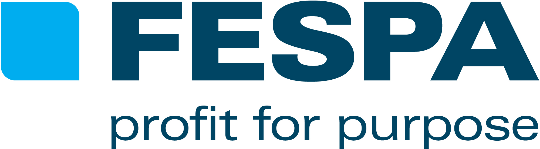 6 octobre 2014LA FESPA AFFIRME SON ENGAGEMENT ENVERS LA FORMATION ENVIRONNEMENTALE GRÂCE À UNE NOUVELLE ÉDITION DU GUIDE PLANET FRIENDLY SOUS LA FORME DE MINI-GUIDESFESPA a publié une nouvelle édition de son guide Planet Friendly renommé dans un nouveau format : une série de mini-guides.Publié à l’origine sous la forme d’un document unique en 2007, le guide Planet Friendly de la FESPA est désormais édité dans un format constitué d’un guide introductif et de 10 guides axés sur un sujet spécifique. Les guides sont disponibles gratuitement pour les membres des 37 associations nationales de la FESPA.Désormais, les guides ciblent des domaines d’activité distincts où l’utilisation des techniques de sérigraphie et d’impression numérique est alliée à des mesures durables. Cette nouvelle édition répond au besoin des imprimeurs de disposer d’informations spécifiques à leurs propres processus d’impression et priorités commerciales et leur permet d’accéder plus facilement aux informations qu’ils considèrent comme importantes.En plus du guide introductif intitulé « Le développement durable et l’avenir : comment les imprimeurs peuvent-ils répondre aux défis en la matière ? », les dix mini-guides abordent les thèmes suivants :La pollution pour les imprimeurs en sérigraphieLa pollution pour les imprimeurs numériquesLes substances dangereuses pour les imprimeurs en sérigraphieLes émissions dans les eaux usées pour les imprimeurs en sérigraphieLes émissions dans l’air pour les imprimeurs en sérigraphie et les imprimeurs numériquesLa gestion des déchets pour les imprimeurs en sérigraphieLa gestion des déchets pour les imprimeurs numériquesLe papier et autres supports pour les imprimeurs en sérigraphie et numériquesTechniques de gestion environnementale pour les imprimeurs en sérigraphieL’énergie pour les imprimeurs en sérigraphie et les imprimeurs numériquesSean Holt, secrétaire général de la FESPA, commente cette publication : « La législation et les meilleures pratiques sont en constante évolution au sein de notre secteur et les guides Planet Friendly doivent bien entendu en tenir compte. Nous avons par ailleurs profité de l’occasion pour réécrire les guides afin d’en rendre la lecture plus accessible. Pour les entreprises, et particulièrement les PME, s’adapter constamment aux évolutions de la législation peut se révéler fastidieux et très onéreux. Le nouveau format, plus digeste et pragmatique, devrait encourager les imprimeurs à se concentrer sur des domaines spécifiques de leurs activités où ils pourront mettre en œuvre de meilleures pratiques environnementales de façon pratique et efficace ».Les guides ont été rédigés grâce à l’expertise de Michel Caza et de Paul Machin, deux acteurs majeurs du secteur qui possèdent un large éventail de connaissances et d’expérience pratique sur tous les thèmes liés à l’optimisation des performances environnementales.Les recherches menées pour les guides Planet Friendly et leur rédaction sont financées par le programme Profit for Purpose de la FESPA, qui a déjà réinvesti des millions d’euros générés par les salons organisés à l’échelle internationale par la FESPA dans divers projets de par le monde afin de soutenir la communauté mondiale de l’impression de la FESPA.Les guides Planet Friendly font partie intégrante du programme Planet Friendly au sens large de la FESPA, qui intègre des conseils environnementaux, les meilleures pratiques et des études de cas au sein du programme de formation proposé aux visiteurs lors de tous les événements mondiaux de la FESPA.Les guides Planet Friendly de la FESPA sont pour l’instant uniquement disponibles en anglais, mais ils seront ultérieurement traduits en français, en italien, en allemand et en espagnol.Pour en savoir plus sur l’adhésion à votre association FESPA nationale, rendez-vous sur www.fespa.com.FINÀ propos de la FESPA Etablie en 1962, FESPA est une fédération à d’associations d’imprimeurs et de sérigraphes. Elle organise également des expositions et des conférences dédiées aux secteurs de la sérigraphie et de l’impression numérique. FESPA a pour vocation de favoriser l’échange de connaissances dans ces domaines avec ses membres à travers le monde, tout en les aidant à faire prospérer leurs entreprises et à s’informer sur les derniers progrès réalisés au sein de leurs industries qui connaissent une croissance rapide. FESPA Profit for Purpose 
Nos adhérents sont les industriels. Au cours des sept années écoulées, FESPA a investi des millions d’euros dans la communauté mondiale de l’impression pour soutenir la croissance du marché. Pour de plus amples informations, consultez le site www.fespa.comProchains salons de la FESPA :FESPA China 2014, 19-21 Novembre 2014, Guangzhou, ChineFESPA Eurasia 2014, 4-7 Décembre 2014, CNR Expo, Istanbul, TurquieFESPA Brasil 2015, 18-21 Mars 2015, Expo Center Norte, São Paulo, BrésilFESPA 2015, 18-22 Mai 2015, Koelnmesse, Cologne, AllemagneEuropean Sign Expo 2015, 18-22 Mai 2015, Koelnmesse, Cologne, AllemagneFESPA Africa, 22-24 Juillet 2015, Gallagher Convention Centre, Johannesburg, South AfricaFESPA Mexico 2015, 20-22 Août 2015, Centro Banamex, Mexico City, MexicoPublié pour le compte de la FESPA par AD CommunicationsPour de plus amples informations, veuillez contacter:Shireen Shurmer, Ellie Bunce		Sean HoltAD Communications  			FESPATel: + 44 (0) 1372 464470        		Tel: +44 (0) 1737 240788Email: sshurmer@adcomms.co.uk		Email: sean.holt@fespa.com Email: ebunce@adcomms.co.uk		Website: www.fespa.com Website: www.adcomms.co.uk		